The SMA Job Advertisement Proforma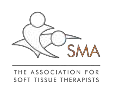 Please complete all the following detail in relation to your vacancyJob TitleSoft Tissue Therapist / Sport Massage PractitionerEmployerLocationWebsiteClosing date forapplicationsContract Typei.e. employee / self-employed / room rentalHours requiredRemuneration structureWhat we offer thetherapistMinimumQualification requirementsMinimum Years post qualificationAdvertisement body copy(proposed)ApplicationinstructionsFor SMA Admin use onlyFor SMA Admin use onlyContact personTelephone No:SMA Fee£50 should SMA member be successfully recruitedSMA Website AdSMA Target Email